Обработка изделий: Кромки фанеры закруглены и шлифованы, окрашены. Для окраски элементов из влагостойкой фанеры применяется водно-дисперсионное покрытие, устойчивое к атмосферному и химическому воздействию. На фанерных элементах нанесено стилизованное изображение износостойкими красками на UV-принтере. Финишное покрытие - водно-дисперсионный лак с добавлением биоцидной добавки НАНОСЕРЕБРО.Изделия из металла имеют плавные радиусы закругления и тщательную обработку швов. Для покрытия изделий из стали используется экологически чистое, обладающее хорошей устойчивостью к старению в атмосферных условиях, стабильностью цвета антикоррозийное, выдерживающее широкий диапазон температур, двойное порошковое окрашивание.В целях безопасности все отдельно выступающие детали и резьбовые соединения закрыты пластиковыми колпачками, края болтов закрыты пластиковыми заглушками.Закладные детали опорных стоек – двойное порошковое окрашивание.Соответствие стандартам: Все изделия ТМ СКИФ спроектированы и изготовлены согласно национальному стандарту РФ, а именно ГОСТ Р52169-2012, ГОСТ Р52168-2012.Оборудование изготовлено по чертежам и техническим условиям изготовителя и соответствует требованиям ТР ЕАЭС 042/2017.Паспорт на изделие: на русском языке, согласно ГОСТ Р 52301-2013, раздел 5.Гарантийный срок на изделия 12 месяцевНазначенный срок службы 10 лет.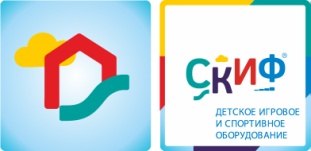 ИО 41.01.01 Горка Малыш Серия «Счастливое детство»ИО 41.01.01 Горка Малыш Серия «Счастливое детство»ИО 41.01.01 Горка Малыш Серия «Счастливое детство»КомплектацияКомплектацияКомплектация Количество Единица 
измеренияОбласть применения:Детские игровое оборудование предназначено для детей от 3 до 6 лет и выполняет следующие функции:
Создают условия, обеспечивающие физическое развитие ребенка, развивающие координацию движений, преодоление страха высоты, ловкость и смелость, чувство коллективизма в массовых играх.ГоркаСкат горки шириной 530мм, высота стартовой площадки горки 750мм, выполнен из нержавеющей стали толщиной 1,5мм из цельного листа, борта выполнены из влагостойкой фанеры толщиной 24мм, кромки фанеры тщательно шлифованы, борта окрашены в синий цвет. Опорный каркас горки выполнен из профиля 40х25мм и труб диаметром 32мм (металл имеет плавные радиусы и тщательную обработку швов, покрыт порошковой краской синего цвета). Стартовая площадка горки ограждена стальной гнутой перекладиной из трубы диаметром 24мм., и бортами ограждения из 18 фанеры желтого цвета. Размеры горки 1230ммх530ммх750мм (длина х ширина х высота).1шт.БашняВыполнена из четырёх клеёных брусьев  не более 100х100мм высота 1500мм, брус окрашен в коричневый цвет; пол из ламинированной  фанеры, с антискользящим покрытием 780х780мм, толщиной 18мм; Над башней имеются арки (окрашены в красный цвет) (780х500х15мм),  кромки фанеры тщательно шлифованы, фанера окрашена зеленый  цвет. Отметка пола башен от планировочной отметки  площадки 750мм1шт.Щит-скалолазВыполнен из фанеры (780х750х18мм), кромки фанеры тщательно шлифованы. Фанера окрашена в зеленый цвет. 1шт.КанатКанат полиамидный диаметром 26 мм, крепится к стальной перемычке.1комплектЩит-ограждение с отверстиемВыполнен из фанеры (780х700х18мм), кромки фанеры тщательно шлифованы. Фанера окрашена в зеленый цвет.1шт.Лестница Лестница состоит: из бортов, выполненных из влагостойкой фанеры толщиной 24мм, двух ступенек, выполненных из ламинированной антискользящей фанеры, толщиной 18мм и перил, выполненных из фанеры влагостойкой толщиной 24мм. Кромки фанеры тщательно шлифованы, фанера окрашена в синий и красный цвет, борта и перила крепятся к двум клееным брусьям 100х100 высотой 700мм., окрашенным в коричневый цвет.1комплектГабариты комплекса ДхШхВ, мм2760х820х19002760х820х19002760х820х1900Зона безопасности ДхШ, мм 6260х38206260х38206260х3820